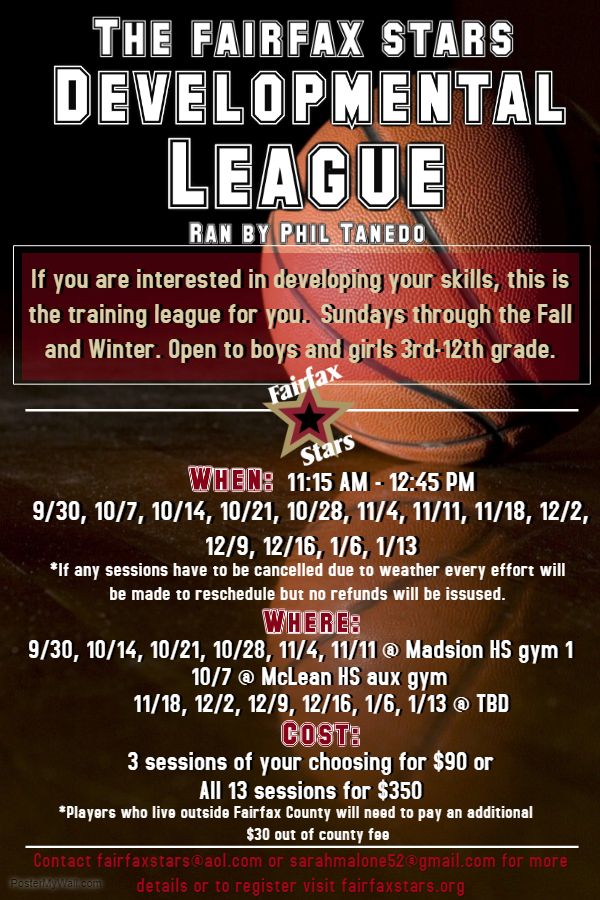 Registration Form for 201-2019 Fairfax Stars Development League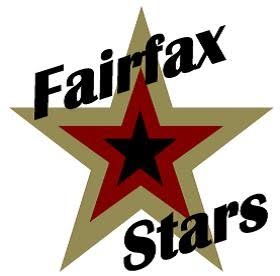 Please type or print CLEARLY Player Name:  ____________________	Gender: _____ Age:  ________	Date of Birth: ________  Grade:  _____ 	School Player attends: ____________________ County of Residence: _________________Address:  _______________________________________________________________________Phone Number:  ___________________	Email Address:  ____________________________Please check which option best describes your skill level/basketball experience…_______ County ______ House ________ AAU _______ other (__________) __________NoneCircle Number of Sessions signing up for: 3 - $90               ____13- $350     (*players who live outside Fairfax County will need to pay additional $30 Out of county fee)If signing up for 3 sessions, check which you will attend:_____ Sunday Sept. 30th        _____ Sunday Oct. 7th         	_____ Sunday Oct. 14th  _____   Sunday Oct. 21st        _____ Sunday Oct. 28th        _____   Sunday Nov. 4th        _____ Sunday Nov. 11th        _____   Sunday Nov. 18th        _____ Sunday Dec. 2nd _____   Sunday Dec.9th        _____ Sunday Dec. 16th _____   Sunday Jan. 6th _____ Sunday Jan. 13th If any sessions are canceled due to the weather or other unforeseen circumstances, all attempts will be made to make up the session.  In the event a session cannot be made up, no refunds will be given.Forms can be filled out and emailed to fairfaxstars@aol.com or mailed with payment to                                                                Fairfax Stars 2801 Glade Vale Way, Vienna, VA 22181Checks made payable to Fairfax StarsRegistration and Payments can also be completed online at:  www.fairfaxstars.org _______________________________________________________________________________________For administrative use ONLYAmount Paid:  __________	Payment Method:  __________Complete if paid by check--		Check Number:  ________	Name on Check:  _____________________